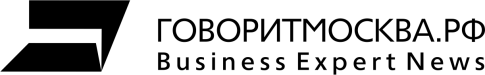 АГЕНТСКИЙ ДОГОВОР № на поиск Покупателя на долю в уставном капитале(далее-Договор)Гражданин Российской Федерации             года рождения (паспорт гражданина РФ      №         выдан               ; код подразделения            ; зарегистрирован по адресу:                                       ), именуемый в дальнейшем Принципал или Продавец и ООО «БИЗНЕС ЭКСПРЕСС» (ОГРН 1177746726453, ИНН 7743219123, КПП 774301001, юридический адрес: 125475, г. Москва, ул. Клинская, д. 8 строение 2, оф. 10-02), в лице Генерального директора Намазова Эльхана Афис Оглы, действующего на основании Устава, именуемое в дальнейшем Агент, договорились о нижеследующем: 1. ПРЕДМЕТ ДОГОВОРА1.1. Агент обязуется совершить от своего имени действия по привлечению Покупателя или Покупателей (далее-Покупатель) на 100% долей в уставном капитале (далее-Доли) Общества с ограниченной ответственностью «_» (ОГРН  ИНН/КПП  / ) (далее–ООО «_»_____________________»). Обязанность Агента считается полностью исполненной с момента подписания с Принципалом Акта подбора покупателя и Отчета Агента, а также исходя из фактических обстоятельств купле-продажи уставного капитала Общества «_». Акт подбора покупателя Принципал обязуется подписать незамедлительно после согласования Агентом сделки с Принципалом и Покупателем, или в процессе подписания Договора купли-продажи доли в уставном капитале Общества у нотариуса.1.2. Покупателем Доли, которого привлёк Агент, считается Покупатель, заключивший с Принципалом или с его акционерами, и/или с его/их доверенным лицом/лицами нотариально оформленный (удостоверенный) или иной, предусмотренный законодательством РФ, Договор купли-продажи акций Общества или доли Общества (Приложение №1).1.3. Принципал обязуется не заключать аналогичного соглашения с другими Агентами и воздержаться от самостоятельной деятельности по предмету настоящего Договора (в том числе и с потенциальным Покупателем) после того, как Агентом найден Покупатель доли в уставном капитале ООО Принципала, получено согласие и какие-либо денежные средства в оплату за доли в уставном капитале ООО Принципала, об этом доведено до сведения Принципала любым возможным способом (в электронной переписке, по почте, факсом, телеграфом, лично, путем телефонных и иных переговоров, конференц-связи, скайп, мессенджеры и т.п.).2. ПРАВА И ОБЯЗАННОСТИ СТОРОН.2.1. Агент обязуется:- осуществить рекламу продажи акций или доли в уставном капитале ООО «_» посредством размещения переданной Принципалом информации (документации) на портале https://bizexpres.ru/ - осуществить поиск и подбор потенциального Покупателя акций или доли в уставном капитале ООО «_»- провести предварительные переговоры с потенциальным Покупателем.2.2. После подбора Агентом соответствующего Покупателя:- Агент обязан, составить и подготовить все необходимые для оформления сделки документы, предоставить заблаговременно необходимый пакет документов, при необходимости организовать проведение нотариусом предварительной проверки и подготовки сделки, согласовать время и место проведения сделки, проинформировать всех её участников о времени, месте её совершения и необходимости предоставления, требуемых для её совершения документов.- получить от Покупателя для последующей передачи Продавцу или иным образом организовать гарантированную и безопасную передачу Покупателем Продавцу денежных средств, необходимых для оплаты стоимости акций или долей ООО «_» (аренда банковской ячейки, открытие счета и т.п.). Расходы по дополнительным мерам (в том числе, по размещению денежных средств в банковскую ячейку, на счет) оплачиваются изъявившей такое желание Стороной сделки.2.3. Акт выполненных работ представляется Принципалу перед оформлением указанной сделки. Принципал обязуется подписать Акт выполненных работ незамедлительно после подписания им или его акционерами, или их доверенными лицами Договора купли-продажи акций или доли в уставном капитале Общества при условии полной готовности Сторон такого договора на совершение сделки и проведении всех установленных и оговорённых действий (все требующиеся для сделки документы готовы и имеются, предоставлены, проверены Сторонами сделки, Покупатель под контролем Агента и Продавца заложил предусмотренные договором купли-продажи акций или долей в уставном капитале Общества денежные средства в банковскую ячейку и прописал в договоре аренды банковской ячейки права и условия доступа Агента и Продавца или его акционеров, представителей Сторон к ней после его подписания и на основании копии договора купли-продажи акций или долей в уставном капитале Общества и акта подбора Покупателя (Продавца для Покупателя Общества) и Отчета агента, подписанных между Сторонами и Агентом, при этом права получения денежных сумм распределяются следующим образом: Агенту __ (___) рублей (агентское вознаграждение), Продавцу или его акционерам ____ (___) рублей (стоимость доли в ООО, за которую Продавец реализует свое право купли –продажи доли в уставном капитале Общества).2.4. Решение о продаже доли в уставном капитале ООО «_» Принципал принимает добровольно и самостоятельно. Риск наступления негативных последствий после совершения сделки по продаже Принципалом доли в уставном капитале ООО «_» и его регистрации несёт Принципал. Агент не несёт риски и ответственность, связанные с недобросовестностью Покупателем Доли ООО «_» или его противоправными деяниями.2.5. Принципал обязуется предоставить Агенту исчерпывающую информацию и материалы по ООО «_», необходимые для исполнения настоящего Договора2.6. Продавец доли в уставном капитале Общества (Принципал) имеет право в случае самостоятельного нахождения им Покупателя на долю в уставном капитале Общества, реализуемого Принципалом, привлекать данного потенциального Покупателя к участию в сделке (сделках) путем размещения и привлечения данного Покупателя на портале и на сайте Агента в качестве такового. В данном случае, сделка проводится с участием Агента при оформлении документов и юридическом сопровождении Агента, стоимость которого составляет 50 000 (пятьдесят тысяч) рублей. Данный пункт договора является безоговорочным в целях избегания штрафных санкций для Принципала (Продавца).2.7. Принципал обязуется не предоставлять аналогичных прав (п.1.1.) третьим лицам и воздерживаться от осуществления самостоятельной деятельности, направленной на поиск покупателя и отчуждение Доли Общества ООО «_». 2.8. В случае самостоятельной деятельности Принципала или его деятельности через третьих лиц, направленной на купле-продажу акций/долей в уставном капитале ООО «_», отчуждение доли Общества ООО «_» после подбора Покупателя Агентом и согласовании сделки сторон, принципал обязан оплатить Агенту штраф в размере __(__) рублей за нарушение условий договора: подбор Покупателя, консультирование и информирование, оформление документов.2.9. Штрафные санкции, взыскиваемые согласно п.2.8, данного Договора, не требуют доказательства возникших у Агента убытков и оплачиваются Принципалом в течении десяти календарных дней с момента получения соответствующего требования от Агента.3. ВОЗНАГРАЖДЕНИЕ АГЕНТА И ВЗАИМОРАСЧЕТЫ3.1. Вознаграждение Агента составит разницу между суммой, полученной от Покупателя и расходами, понесёнными Агентом при исполнении настоящего Договора, а именно: суммой, уплаченной Продавцу акций или доли и/или его представителю (Принципалу по настоящему договору), расходами на оформление сделки по купле-продаже акций или доли в Обществе и иными расходами, которые возникли у Агента при исполнении настоящего договора.3.2. Агент удерживает своё вознаграждение из денежных средств, полученных от Покупателя.3.3. Общая сумма, подлежащая уплате Принципалу денежных средств за акции или долю в уставном капитале ООО «_» составляет ____ (____) рублей.3.4.  Окончательная стоимость и порядок расчётов между Агентом и Принципалом, указываются в Акте согласования покупателя (Приложение № 1).4. ЗАКЛЮЧИТЕЛЬНЫЕ ПОЛОЖЕНИЯ4.1. Настоящий Договор действует с момента подписания и до _________ 2023 года. Принципал подтверждает, что настоящая сделка не является крупной для ООО «_» и для заключения настоящего договора ему не требуется специального решения или одобрения акционеров (участников Общества) или иных лиц. Все действия, совершенные Агентом в интересах Принципала по предмету настоящего Договора, но до его заключения, имеют отношение к настоящему Договору и регулируются им. 4.2. Настоящий Договор, все приложения к нему, до момента его заключения и в ходе его исполнения являются действительными и имеют юридическую силу. Обязательства Агента, в части предоставления предусмотренной настоящим Договором информации и документов считаются выполненными после направления их на указанный Принципалом адрес электронной почты.4.3. Споры и разногласия, возникающие в связи с выполнением Сторонами обязательств по настоящему Договору, Стороны будут стремиться урегулировать путём переговоров. В случае невозможности урегулирования споров путём переговоров или при не достижении согласия между Сторонами споры, после соблюдения Сторонами претензионного порядка, передаются на рассмотрение и разрешение в Арбитражном суде города Москвы, в соответствии с действующим законодательством Российской Федерации.4.4. Настоящий Договор составлен в 2 (Двух) экземплярах, имеющих одинаковую юридическую силу по одному для каждой из Сторон. Все изменения и дополнения к настоящему Договору действительны, если они совершены в письменной форме и подписаны представителями обеих Сторон. Стороны установили обязательным условием настоящего Договора подписание Сторонами каждой страницы настоящего Договора.4.5. Стороны гарантируют соблюдение конфиденциальности в отношении представленной информации и документации, полученной при работе по настоящему Договору, и обязуются не передавать её третьим лицам (за исключением случаев, когда это необходимо для исполнения данного Договора и следует из существа обязательств). 4.6. Во всём остальном, что прямо не предусмотрено настоящим Договором, Стороны руководствуются действующим законодательством Российской Федерации5. АДРЕСА И БАНКОВСКИЕ РЕКВИЗИТЫ СТОРОНПриложение №1 к Агентскому договору № 1П/01-01на поиск Покупателя на долю в уставном капитале от 00.00.2023г.АКТ ПОДБОРА (ПРЕДОСТАВЛЕНИЯ) КЛИЕНТА НА ПРИОБРЕТЕНИЕ ДОЛИ/ДОЛЕЙ В ООО «_»                  Гражданин Российской Федерации         года рождения (паспорт гражданина РФ      №         выдан               ; код подразделения            ; зарегистрирован по адресу:                                       ), именуемый в дальнейшем Принципал или Продавец и ООО «БИЗНЕС ЭКСПРЕСС» (ОГРН 1177746726453, ИНН 7743219123, КПП 774301001, юридический адрес: 125475, г. Москва, ул. Клинская, д. 8 строение 2, оф. 10-02), в лице Генерального директора Намазова Эльхана Афис Оглы, действующего на основании Устава, именуемое в дальнейшем Агент, договорились о нижеследующем: Принципалу предоставлен потенциальный покупатель доли ООО «_» (ОГРН ). Агент обязуется подготовить комплект документов для проведения и регистрации данной сделки.Агент оплачивает Принципалу от имени Покупателя полную стоимость акций ООО «_» (ОГРН ___) в размере _____ (______) рублей, которую следует считать общей суммой, согласованной и установленной Принципалом, подлежащей уплате Принципалу Агентом.Сумма, указанная в п.3 настоящего Акта, выплачивается Принципалу незамедлительно после подписания Договора купли-продажи акций или доли ООО «_» (ОГРН ).Принципал подтверждает Агенту, что считает порядок взаиморасчётов, указанный в п.4 настоящего Акта и п.п. 2.3. и 3.3. Договора справедливым и соответствующими его деловым интересам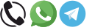 +7-925-15-15-123mail: info.bizex@gmail.commail: info.bizex@gmail.com«06»   00 января 2023 г.город МоскваПринципал: 
Гражданин Российской Федерации   
          ПаспортАдрес регистрации:e-mail: __________________ Агент:ООО «БИЗНЕС ЭКСПРЕСС»Юр. адрес: 125475, г. Москва, ул. Клинская, д. 8 строение 2, оф. 10-02ИНН/КПП 7743219123/774301001ОГРН 1177746726453р/с 40702810738000024711 в ПАО Сбербанк г. Москва  кор/сч 30101810400000000225БИК 044525225		e-mail: info.bizex@gmail.com, info@bizexpres.ruГенеральный директор                              Э.А. Намазов«27    __ ____________ 2023 г.город МоскваПринципал: Гражданин Российской Федерации   
          ПаспортАдрес регистрации:e-mail: __________________ Агент:ООО «БИЗНЕС ЭКСПРЕСС»Юр. адрес: 125475, г. Москва, ул. Клинская, д. 8 строение 2, оф. 10-02ИНН/КПП 7743219123/774301001ОГРН 1177746726453р/с 40702810738000024711 в ПАО Сбербанк, г. Москва  кор/сч 30101810400000000225БИК 044525225		e-mail: info.bizex@gmail.com, info@bizexpres.ruГенеральный директор                          Э.А. Намазов